Муниципальное автономное образовательное учреждение -средняя общеобразовательная школа №4 город Асино Томская область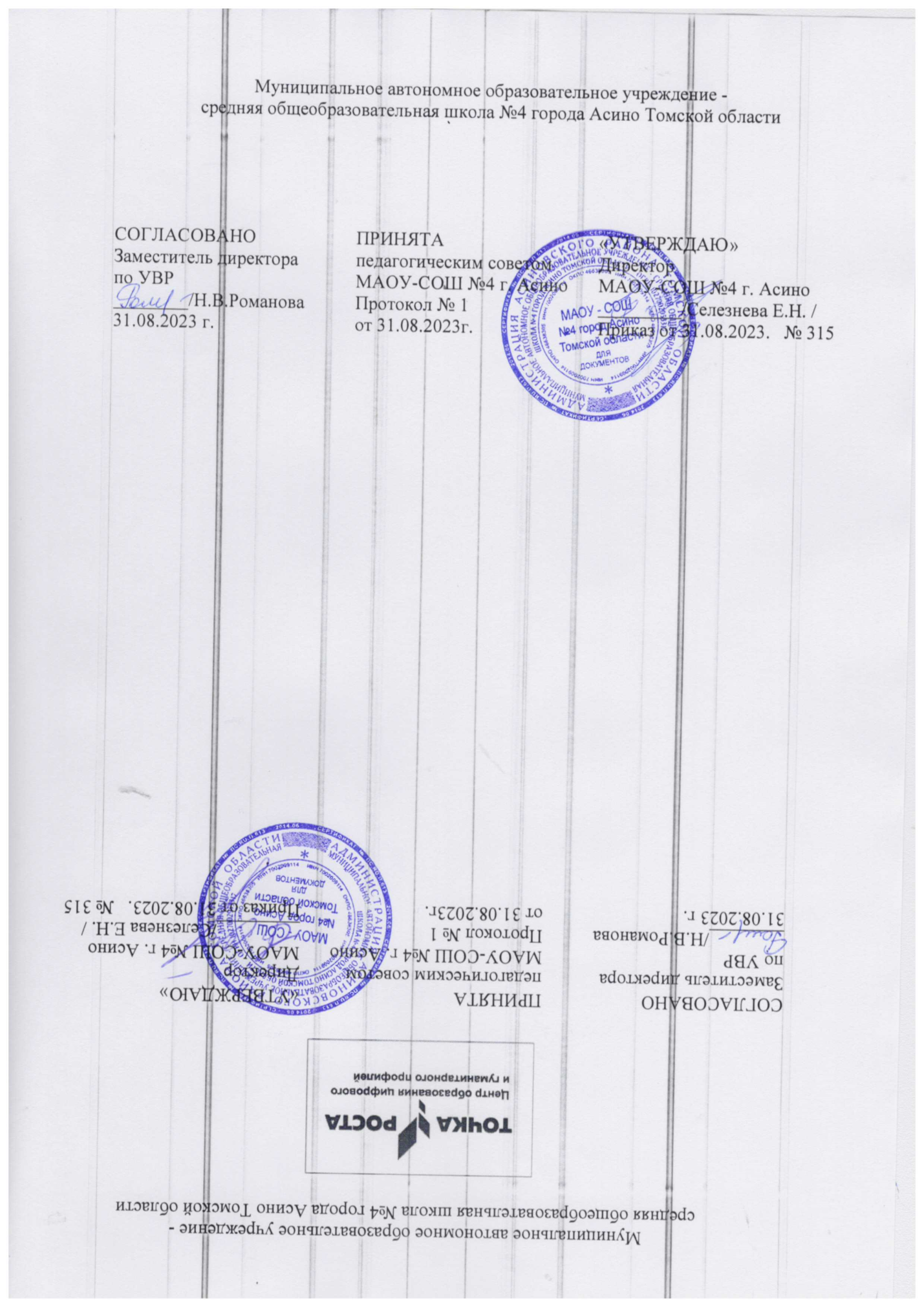 Рабочая программа курса внеурочной деятельности «Финансовая грамотность» для  2- 4 классов                         Составитель: Беляева Н. И., высшая квалификационная категорияАсино 2023Пояснительная запискаФинансовая грамотность» является прикладным курсом, реализующим интересы обучающихся 2 - 4 классов в сфере экономики семьи. Назначение данной программы состоит в том, чтобы обеспечить доступность, эффективность, практическую направленность финансово-экономического образования учащихся. Школа, как один из важнейших социальных институтов, должна оказывать помощь учащимся в адаптации к современным экономическим условиям жизни и будущей профессиональной деятельности. Финансовая грамотность представляет собой знание и понимание финансовых понятий и финансовых рисков, а также навыки, мотивацию и уверенность, необходимые для принятия эффективных решений в разнообразных финансовых ситуациях, способствующих улучшению финансового благополучия личности и общества, а также возможности участия в экономической жизни.На изучение спецкурса финансовая грамотность по предлагаемой программе отводится 16 часов за учебный год. (0.5 часа в неделю). Рабочая программа составлена в соответствии с учебным планом. Целью изучения курса «Финансовая грамотность» являются развитие экономического образа мышления, воспитание ответственности инравственного поведения в области экономических отношений в семье,формирование опыта применения полученных знаний и умений для решения элементарных вопросов в области экономики семьи.Основные содержательные линии курса:• деньги, их история, виды, функции;• семейный бюджет.Освоение содержания опирается на межпредметные связи с курсами математики, литературы и окружающего мира. Учебные материалы и задания подобраны в соответствии с возрастными особенностями детей и включают задачи, практические задания, игры, мини-исследования ипроекты. В процессе изучения курса формируются умения и навыки работы учащихся с текстами, таблицами, схемами, а также поиска, анализа и представления информации и публичных выступлений.Литература:1. Гловели Г.Д. Финансовая грамотность: Материалы для учащихся (4 класс). — М.: ВИТА-ПРЕСС, 2014.2. Федин С.Н. Финансовая грамотность: Материалы для учащихся (2–3 класс). — М.: ВИТА-ПРЕСС, 2014.I. Планируемые результатыЛичностными результатами изучения курса «Финансовая грамотность» являются:• осознание себя как члена семьи, общества и государства;• овладение начальными навыками адаптации в мире финансовых отношений;•развитие самостоятельности и осознание личной ответственности за свои поступки;•развитие навыков сотрудничества со взрослыми и сверстниками в разных игровых и реальных экономических ситуациях.Метапредметными результатами изучения курса «Финансовая грамотность» являются:познавательные:• освоение способов решения проблем творческого и поисковогохарактера;• использование различных способов поиска, сбора, обработки, анализа и представления информации;• овладение логическими действиями сравнения, обобщения, классификации, установления аналогий и причинно-следственных связей, построения рассуждений, отнесения к известным понятиям;• овладение базовыми предметными и межпредметными понятиями; регулятивные:• понимание цели своих действий;• составление простых планов с помощью учителя;• проявление познавательной и творческой инициативы;• оценка правильности выполнения действий;• адекватное восприятие предложений товарищей, учителей, родителей; коммуникативные:• составление текстов в устной и письменной формах;• умение слушать собеседника и вести диалог;• умение признавать возможность существования различных точекзрения и права каждого иметь свою;•умение излагать своё мнение и аргументировать свою точку зрения и оценку событий;•умение договариваться о распределении функций и ролей в совместной деятельности; осуществлять взаимный контроль в совместнойдеятельности, адекватно оценивать собственное поведение и поведение окружающих.Предметными результатами изучения курса «Финансовая грамотность» являются:• понимание и правильное использование экономических терминов;• представление о роли денег в семье и обществе;• умение характеризовать виды и функции денег;• знание источников доходов и направлений расходов семьи;• умение рассчитывать доходы и расходы и составлять простой семейный бюджет;• определение элементарных проблем в области семейных финансов и путей их решения;• проведение элементарных финансовых расчётов.ПРОГРАММА КУРСА «ФИНАНСОВАЯ ГРАМОТНОСТЬ»II. Содержание курса внеурочной деятельности «Финансовая грамотность».Содержание программы для 2–3 классовТема 1. Что такое деньги и откуда они взялись.Появление обмена товарами. Проблемы товарного обмена. Появление первых денег — товаров с высокой ликвидностью. Свойства драгоценных металлов (ценность, прочность, делимость) делают их удобными товарными деньгами. Появление монет. Первые монеты разных государств.Основные понятияТовар. Деньги. Покупка. Продажа. Ликвидность. Драгоценные металлы. Монеты. Бумажные деньги. Банкноты. Купюры.Компетенции• Объяснять причины и приводить примеры обмена.• Объяснять проблемы, возникающие при обмене.• Описывать свойства товарных денег.• Приводить примеры товарных денег.• Приводить примеры первых монет.Тема 2 . Рассмотрим деньги поближе. Защита от подделок. Устройство монеты. Изобретение бумажных денег. Защита монет от подделок. Современные монеты. Способы защиты от подделок бумажных денег.Основные понятияМонеты. Гурт. Аверс. Реверс. «Орёл». «Решка». Номинал. Банкнота.Купюра. Фальшивые деньги. Фальшивомонетчики.Компетенции• Объяснять, почему появились монеты.• Описывать купюры и монеты.• Сравнивать металлические и бумажные деньги.• Объяснять, почему изготовление фальшивых денег являетсяпреступлением.Тема 3. Какие деньги были раньше в России.Древнерусские товарные деньги. Происхождение слов «деньги», «рубль», «копейка». Первые русские монеты.Основные понятия«Меховые деньги». Куны. Первые русские монеты. Деньга. Копейка. Гривна. Грош. Алтын. Рубль. Гривенник. Полтинник. Ассигнация.Компетенции• Описывать старинные российские деньги.• Объяснять происхождение названий денег.Тема 4. Современные деньги России и других стран.Современные деньги России. Современные деньги мира. Появление безналичных денег. Безналичные деньги как информация на банковских счетах. Проведение безналичных расчётов. Функции банкоматов.Основные понятияДоллары. Евро. Банки. Наличные, безналичные и электронные деньги. Банкомат. Пластиковая карта.Компетенции• Описывать современные российские деньги.• Решать задачи с элементарными денежными расчётами.• Объяснять, что такое безналичный расчёт и пластиковая карта.• Приводить примеры иностранных валют.Тема 5. Откуда в семье деньги.Деньги можно получить в наследство, выиграть в лотерею или найти клад. Основным источником дохода современного человека является заработная плата. Размер заработной платы зависит от профессии. Собственник может получать арендную плату и проценты. Государство помогает пожилым людям, инвалидам, студентам, семьям с детьми и безработным. При нехватке денег их можно взять взаймы. Существуют мошенники, которые обманом отбирают у людей деньги.Основные понятияДоходы. Клады. Лотерея. Наследство. Товары. Услуги. Заработная плата. Профессия. Сдельная зарплата. Почасовая зарплата. Пенсия. Пособие. Стипендия. Имущество. Аренда. Проценты по вкладам. Кредиты.Компетенции• Описывать и сравнивать источники доходов семьи.• Объяснять причины различий в заработной плате.• Объяснять, кому и почему платят пособия.• Приводить примеры того, что можно сдать в аренду.Тема 6. На что тратятся деньги.Люди постоянно тратят деньги на товары и услуги. Расходы бывают обязательными и необязательными. Для покупки мебели, бытовой техники, автомобиля чаще всего приходится делать сбережения. Если сбережений не хватает или появляются непредвиденные расходы, деньги можно взять в долг. Некоторые люди тратят много денег на хобби, а иногда и на вредные привычки.Основные понятияРасходы. Продукты. Коммунальные платежи. Счёт. Одежда. Обувь.Образование. Непредвиденные расходы. Сбережения. Долги. Вредныепривычки. Хобби.Компетенции• Объяснять, что влияет на намерения людей совершать покупки.• Сравнивать покупки по степени необходимости.• Различать планируемые и непредвиденные расходы.• Объяснять, как появляются сбережения и долги.Тема 7. Как умно управлять своими деньгами.Бюджет – план доходов и расходов. Люди ведут учёт доходов и расходов, чтобы избежать финансовых проблем.Основные понятияРасходы и доходы. Бюджет. Банкрот. Дополнительный заработок.Компетенции• Объяснять, как управлять деньгами.• Сравнивать доходы и расходы.• Объяснять, как можно экономить.• Составлять бюджет на простом примере.Тема 8. Как делать сбережения.Если доходы превышают расходы, образуются сбережения. Сбережения, вложенные в банк или ценные бумаги, могут принести доход.Основные понятияКопилки. Коллекционирование. Банковский вклад. Недвижимость.Ценные бумаги. Фондовый рынок. Акции. Дивиденды.Компетенции• Объяснять, в какой форме можно делать сбережения.• Приводить примеры доходов от различных вложений денег.• Сравнивать разные виды сбережений.ПРОГРАММА КУРСА «ФИНАНСОВАЯ ГРАМОТНОСТЬ»Содержание программы для 4 класса1. Что такое деньги и какими они бываютТема 1. Как появились деньги.Причиной возникновения обмена является специализация. В результате обмена должны выиграть обе стороны. Бартерный обмен неудобен в связи с несовпадением интересов и проблемой определения ценности. Товарные деньги облегчают процесс обмена. В разных регионах в качестве денег использовались разные вещи. Основными товарными деньгами становятся драгоценные металлы, из которых позже делаются монеты. В связи с проблемами изготовления и безопасности перевозки появляются бумажные деньги. Покупательная сила денег может меняться.Основные понятияБартер. Деньги. Товарные деньги. Благородные металлы. Монеты. Банкноты (банковские билеты). Купюры. Номинал. Покупательная сила. Товары. Услуги.Компетенции• Объяснять выгоды обмена.• Описывать свойства предмета, выполняющего роль денег.• Объяснять, почему драгоценные металлы стали деньгами.• Описывать ситуации, в которых используются деньги.• Объяснять, почему бумажные деньги могут обесцениваться.• Сравнивать преимущества и недостатки разных видов денег.• Составлять задачи с денежными расчётами.Тема 2. История монет.Монеты чеканили из благородных металлов. Первые монеты появились в Лидийском царстве. Качество монет гарантировалось государственной печатью. Монеты имели хождение в Греции, Иране, Римской империи. В Китае и Индии были собственные монеты. На Руси монеты появились в Х веке. Монеты чеканили княжества. При образовании централизованного государства монеты стали едиными.Основные понятия»Аверс. Реверс. Гурт. Гербовая царская печать. Ауреус. Денарий. Тенге. Гривна. Рубль. Копейка. Полушка. Алтын. Деньга. Пятак. Гривенник. Двугривенный. Полтинник. Червонец. Дукат. «Орёл». «Решка».Компетенции• Объяснять, почему появились монеты.• Описывать устройство монеты.• Приводить примеры первых монет.• Описывать старинные российские деньги.• Объяснять происхождение названий денег.Тема 3. Бумажные деньги.Монеты и купюры являются наличными деньгами. Первоначально бумажные деньги были обеспечены золотом. В России бумажные деньги появились в XVIII веке при Екатерине II. Бумажные деньги удобны в обращении, но менее долговечны. Бумажные деньги защищают от подделок. Изготовление фальшивых денег является преступлением.Основные понятияБумажные деньги. Наличные деньги. Безналичные деньги. Купюры. Банковские билеты. Ассигнации. Водяные знаки. Фальшивомонетчики.Компетенции• Объяснять, почему появились бумажные деньги.• Оценивать преимущества и недостатки использования бумажных денег.• Приводить примеры первых бумажных денег.• Описывать первые российские бумажные деньги.• Объяснять, почему изготовление фальшивых денег являетсяпреступлением.Тема 4. Безналичные деньги.Банки хранят сбережения и выдают кредиты. Вкладчики получают от банка деньги (процентные платежи), а заёмщики банку платят. Безналичные деньги являются информацией на банковских счетах. Современные банки используют пластиковые карты.Основные понятияБанк. Сбережения. Кредит. Вклад. Вкладчик. Заёмщик. Меняла. Плательщик. Получатель. Безналичные денежные расчёты. Банковские карты.Банкоматы. Пин-код. Расчётные (дебетовые) карты. Кредитные карты.Компетенции• Сравнивать виды денег.• Объяснять роль банков.• Объяснять условия вкладов и кредитов.• Рассчитывать проценты на простых примерах*.• Объяснять принцип работы пластиковой карты.Тема 5. Валюты.Валюта — денежная единица страны. Разные страны имеют разные валюты. Национальной валютой России является рубль. Государства хранят запасы иностранных валют и золота, которые называются золотовалютными резервами. Валюты, в которых хранятся резервы, называются резервными. Их используют для международных расчётов. Цена одной валюты, выраженная в другой валюте, называется валютным курсом.Основные понятияВалюта. Резервная валюта. Валютные резервы. Мировая валюта. Доллар. Евро. Фунт стерлингов. Иена. Швейцарский франк.Компетенции• Приводить примеры валют.• Объяснять, что такое резервная валюта.• Объяснять понятие валютного курса.• Проводить простые расчёты с использованием валютного курса.2. Из чего складываются доходы в семьеТема 6. Откуда в семье берутся деньги.Основным источником дохода современного человека является заработная плата. Размер заработной платы зависит от профессии, сложности работы, отрасли. Государство устанавливает минимальный размер оплаты труда (МРОТ). Собственник может получать арендную плату и проценты. Доход также приносит предпринимательская деятельность.Государство помогает пожилым людям, инвалидам, студентам, семьям с детьми и безработным, выплачивая пенсии, стипендии, пособия.Основные понятияДоход. Зарплата. Клад. Выигрыш в лотерею. Премия. Гонорар. Минимальный размер оплаты труда (МРОТ). Потребительская корзина. Прожиточный минимум. Пенсия. Стипендия. Наследство. Собственность. Ценные бумаги. Акции. Предпринимательская деятельность. Бизнес.Компетенции• Описывать и сравнивать источники доходов семьи.• Объяснять причины различий в заработной плате.• Объяснять, как связаны профессии и образование.• Объяснять, что взять деньги взаймы можно у знакомых и в банке.• Описывать ситуации, при которых выплачиваются пособия, при-водить примеры пособий.3. Почему семьям часто не хватает денег на жизньи как этого избежатьТема 7. На что семьи тратят деньги.Люди расходуют деньги на питание, покупку одежды и обуви, коммунальные услуги, транспорт, связь, медицинское обслуживание и лекарства, образование, отдых, развлечения и пр. Расходы можно разделить на необходимые, желательные и престижные. По срокам расходы делятся на ежедневные, ежемесячные, ежегодные, сезонные и переменные.Основные понятияНеобходимые расходы. Питание. Одежда. Жильё. Коммунальные услуги. Обязательные расходы. Налоги. Долги. Штрафы. Желательные расходы. Престижные расходы. Ежемесячные расходы. Ежегодные расходы. Переменные расходы. Сезонные расходы.Компетенции• Объяснять причины, по которым люди делают покупки.• Описывать направления расходов семьи.• Рассчитывать доли расходов на разные товары и услуги.• Сравнивать и оценивать виды рекламы.• Обсуждать воздействие рекламы и промоакций на принятие решений о покупке.• Составлять собственный план расходов.4. Деньги счёт любят, или  как управлять своим кошельком,чтобы он не пустовалТема 8. Как правильно планировать семейный бюджет.Бюджет – план доходов и расходов. Люди ведут учёт доходов и, чтобы избежать финансовых проблем. Если доходы превышают расходы, образуются сбережения. Если расходы превышают доходы, образуются долги. В этом случае необходимо либо сократить расходы, либо найти дополнительный источник доходов. Для крупных покупок или для непредвиденных расходов надо делать сбережения. В противном случае придётся брать кредит и платить проценты.Основные понятияСемейный бюджет. Бюджет Российской Федерации. Сбережения(накопления). Долг.Компетенции• Сравнивать доходы и расходы и принимать решения.• Объяснять последствия образования долгов.• Составлять семейный бюджет на условных примерах.III. Тематическое планирование.2 класс3 класс4 класс№занятияТемаЧасыПланируемые результатыОбмен и деньгиОбмен и деньгиОбмен и деньгиОбучающиеся научатся:1–2Что такое деньги и откуда они взялись2• Объяснять причины и приводить примеры обмена.• Объяснять проблемы, возникающие при обмене.• Описывать свойства товарных денег.• Приводить примеры товарных денег.• Приводить примеры первых монет.• Объяснять, почему появились монеты.3–4Рассмотрим деньги поближе. Защита от подделок2• Описывать купюры и монеты.• Сравнивать металлические и бумажные деньги.• Объяснять, почему изготовление фальшивых денег являетсяпреступлением.5–6Какие деньги были раньше в России2• Описывать старинные российские деньги.• Объяснять происхождение названий денег.7–8Современные деньги России и других стран2• Описывать современные российские деньги.• Решать задачи с элементарными денежными расчётами.• Объяснять, что такое безналичный расчёт и пластиковая карта.• Приводить примеры иностранных валют.Семейный бюджетСемейный бюджетСемейный бюджет9–10Откуда в семье деньги2• Объяснять, как управлять деньгами.• Сравнивать доходы и расходы.• Объяснять, как можно экономить.• Составлять бюджет на простом примере.• Описывать и сравнивать источники доходов семьи.• Объяснять причины различий в заработной плате.• Объяснять, кому и почему платят пособия.• Приводить примеры того, что можно сдать в аренду.• Объяснять, что влияет на намерения людей совершать покупки.• Сравнивать покупки по степени необходимости.• Различать планируемые и непредвиденные расходы.• Объяснять, как появляются сбережения и долги.• Сравнивать доходы и расходы и принимать решения.• Объяснять последствия образования долгов.• Составлять семейный бюджет на условных примерах.11–12На что тратятся деньги2• Объяснять, как управлять деньгами.• Сравнивать доходы и расходы.• Объяснять, как можно экономить.• Составлять бюджет на простом примере.• Описывать и сравнивать источники доходов семьи.• Объяснять причины различий в заработной плате.• Объяснять, кому и почему платят пособия.• Приводить примеры того, что можно сдать в аренду.• Объяснять, что влияет на намерения людей совершать покупки.• Сравнивать покупки по степени необходимости.• Различать планируемые и непредвиденные расходы.• Объяснять, как появляются сбережения и долги.• Сравнивать доходы и расходы и принимать решения.• Объяснять последствия образования долгов.• Составлять семейный бюджет на условных примерах.13–14Как умно управлять своими деньгами2• Объяснять, как управлять деньгами.• Сравнивать доходы и расходы.• Объяснять, как можно экономить.• Составлять бюджет на простом примере.• Описывать и сравнивать источники доходов семьи.• Объяснять причины различий в заработной плате.• Объяснять, кому и почему платят пособия.• Приводить примеры того, что можно сдать в аренду.• Объяснять, что влияет на намерения людей совершать покупки.• Сравнивать покупки по степени необходимости.• Различать планируемые и непредвиденные расходы.• Объяснять, как появляются сбережения и долги.• Сравнивать доходы и расходы и принимать решения.• Объяснять последствия образования долгов.• Составлять семейный бюджет на условных примерах.15–16Как делать сбережения2• Объяснять, как управлять деньгами.• Сравнивать доходы и расходы.• Объяснять, как можно экономить.• Составлять бюджет на простом примере.• Описывать и сравнивать источники доходов семьи.• Объяснять причины различий в заработной плате.• Объяснять, кому и почему платят пособия.• Приводить примеры того, что можно сдать в аренду.• Объяснять, что влияет на намерения людей совершать покупки.• Сравнивать покупки по степени необходимости.• Различать планируемые и непредвиденные расходы.• Объяснять, как появляются сбережения и долги.• Сравнивать доходы и расходы и принимать решения.• Объяснять последствия образования долгов.• Составлять семейный бюджет на условных примерах.№занятияТемаЧасыПланируемые результатыОбучающиеся научатся:Обмен и деньгиОбмен и деньгиОбмен и деньгиОбмен и деньги1–2Что такое деньги и откуда они взялись2• Объяснять причины и приводить примеры обмена.• Объяснять проблемы, возникающие при обмене.• Описывать свойства товарных денег.• Приводить примеры товарных денег.• Приводить примеры первых монет.• Объяснять, почему появились монеты.3–4Рассмотрим деньги поближе. Защита от подделок2• Описывать купюры и монеты.• Сравнивать металлические и бумажные деньги.• Объяснять, почему изготовление фальшивых денег являетсяпреступлением.5–6Какие деньги были раньше в России2• Описывать старинные российские деньги.• Объяснять происхождение названий денег.7–8Современные деньги России и других стран2• Описывать современные российские деньги.• Решать задачи с элементарными денежными расчётами.• Объяснять, что такое безналичный расчёт и пластиковая карта.• Приводить примеры иностранных валют.Семейный бюджетСемейный бюджетСемейный бюджетСемейный бюджет9–10Откуда в семье деньги2• Объяснять, как управлять деньгами.• Сравнивать доходы и расходы.• Объяснять, как можно экономить.• Составлять бюджет на простом примере.• Описывать и сравнивать источники доходов семьи.• Объяснять причины различий в заработной плате.• Объяснять, кому и почему платят пособия.• Приводить примеры того, что можно сдать в аренду.• Объяснять, что влияет на намерения людей совершать покупки.• Сравнивать покупки по степени необходимости.• Различать планируемые и непредвиденные расходы.• Объяснять, как появляются сбережения и долги.• Сравнивать доходы и расходы и принимать решения.• Объяснять последствия образования долгов.• Составлять семейный бюджет на условных примерах.11–12На что тратятся деньги2• Объяснять, как управлять деньгами.• Сравнивать доходы и расходы.• Объяснять, как можно экономить.• Составлять бюджет на простом примере.• Описывать и сравнивать источники доходов семьи.• Объяснять причины различий в заработной плате.• Объяснять, кому и почему платят пособия.• Приводить примеры того, что можно сдать в аренду.• Объяснять, что влияет на намерения людей совершать покупки.• Сравнивать покупки по степени необходимости.• Различать планируемые и непредвиденные расходы.• Объяснять, как появляются сбережения и долги.• Сравнивать доходы и расходы и принимать решения.• Объяснять последствия образования долгов.• Составлять семейный бюджет на условных примерах.13–14Как умно управлять своими деньгами2• Объяснять, как управлять деньгами.• Сравнивать доходы и расходы.• Объяснять, как можно экономить.• Составлять бюджет на простом примере.• Описывать и сравнивать источники доходов семьи.• Объяснять причины различий в заработной плате.• Объяснять, кому и почему платят пособия.• Приводить примеры того, что можно сдать в аренду.• Объяснять, что влияет на намерения людей совершать покупки.• Сравнивать покупки по степени необходимости.• Различать планируемые и непредвиденные расходы.• Объяснять, как появляются сбережения и долги.• Сравнивать доходы и расходы и принимать решения.• Объяснять последствия образования долгов.• Составлять семейный бюджет на условных примерах.15–16Как делать сбережения2• Объяснять, как управлять деньгами.• Сравнивать доходы и расходы.• Объяснять, как можно экономить.• Составлять бюджет на простом примере.• Описывать и сравнивать источники доходов семьи.• Объяснять причины различий в заработной плате.• Объяснять, кому и почему платят пособия.• Приводить примеры того, что можно сдать в аренду.• Объяснять, что влияет на намерения людей совершать покупки.• Сравнивать покупки по степени необходимости.• Различать планируемые и непредвиденные расходы.• Объяснять, как появляются сбережения и долги.• Сравнивать доходы и расходы и принимать решения.• Объяснять последствия образования долгов.• Составлять семейный бюджет на условных примерах.№занятияТемаЧасыПланируемые результатыОбучающиеся научатся:1. Что такое деньги и какими они бывают1. Что такое деньги и какими они бывают1. Что такое деньги и какими они бывают1. Что такое деньги и какими они бывают1Как появились деньги1• Объяснять выгоды обмена.• Описывать свойства предмета, выполняющего роль денег.• Объяснять, почему драгоценные металлы стали деньгами.• Описывать ситуации, в которых используются деньги.• Объяснять, почему бумажные деньги могут обесцениваться.• Сравнивать преимущества и недостатки разных видов денег.• Составлять задачи с денежными расчётами.2История монет1• Объяснять выгоды обмена.• Описывать свойства предмета, выполняющего роль денег.• Объяснять, почему драгоценные металлы стали деньгами.• Описывать ситуации, в которых используются деньги.• Объяснять, почему бумажные деньги могут обесцениваться.• Сравнивать преимущества и недостатки разных видов денег.• Составлять задачи с денежными расчётами.3Представление творческих работ1• Объяснять выгоды обмена.• Описывать свойства предмета, выполняющего роль денег.• Объяснять, почему драгоценные металлы стали деньгами.• Описывать ситуации, в которых используются деньги.• Объяснять, почему бумажные деньги могут обесцениваться.• Сравнивать преимущества и недостатки разных видов денег.• Составлять задачи с денежными расчётами.4Бумажные деньги1• Объяснять выгоды обмена.• Описывать свойства предмета, выполняющего роль денег.• Объяснять, почему драгоценные металлы стали деньгами.• Описывать ситуации, в которых используются деньги.• Объяснять, почему бумажные деньги могут обесцениваться.• Сравнивать преимущества и недостатки разных видов денег.• Составлять задачи с денежными расчётами.5Безналичные деньги1• Объяснять выгоды обмена.• Описывать свойства предмета, выполняющего роль денег.• Объяснять, почему драгоценные металлы стали деньгами.• Описывать ситуации, в которых используются деньги.• Объяснять, почему бумажные деньги могут обесцениваться.• Сравнивать преимущества и недостатки разных видов денег.• Составлять задачи с денежными расчётами.6Представление результатов исследований1• Объяснять выгоды обмена.• Описывать свойства предмета, выполняющего роль денег.• Объяснять, почему драгоценные металлы стали деньгами.• Описывать ситуации, в которых используются деньги.• Объяснять, почему бумажные деньги могут обесцениваться.• Сравнивать преимущества и недостатки разных видов денег.• Составлять задачи с денежными расчётами.7Валюты1• Объяснять выгоды обмена.• Описывать свойства предмета, выполняющего роль денег.• Объяснять, почему драгоценные металлы стали деньгами.• Описывать ситуации, в которых используются деньги.• Объяснять, почему бумажные деньги могут обесцениваться.• Сравнивать преимущества и недостатки разных видов денег.• Составлять задачи с денежными расчётами.8Викторина по теме «Деньги»1• Объяснять выгоды обмена.• Описывать свойства предмета, выполняющего роль денег.• Объяснять, почему драгоценные металлы стали деньгами.• Описывать ситуации, в которых используются деньги.• Объяснять, почему бумажные деньги могут обесцениваться.• Сравнивать преимущества и недостатки разных видов денег.• Составлять задачи с денежными расчётами.2. Из чего складываются доходы в семье2. Из чего складываются доходы в семье2. Из чего складываются доходы в семье2. Из чего складываются доходы в семье9 - 10Откуда в семье берутся деньги2• Описывать и сравнивать источники доходов семьи.• Объяснять причины различий в заработной плате.• Объяснять, как связаны профессии и образование.• Объяснять, что взять деньги взаймы можно у знакомых и в банке.• Описывать ситуации, при которых выплачиваются пособия, при-водить примеры пособий.3. Почему семьям часто не хватает денег на жизнь и как этого избежать3. Почему семьям часто не хватает денег на жизнь и как этого избежать3. Почему семьям часто не хватает денег на жизнь и как этого избежать3. Почему семьям часто не хватает денег на жизнь и как этого избежать11  - 12На что семьи тратят деньги2• Объяснять причины, по которым люди делают покупки.• Описывать направления расходов семьи.• Рассчитывать доли расходов на разные товары и услуги.• Сравнивать и оценивать виды рекламы.• Обсуждать воздействие рекламы и промоакций на принятие решений о покупке.• Составлять собственный план расходов.4. Деньги счёт любят, или как управлять своим кошельком, чтобы он не пустовал4. Деньги счёт любят, или как управлять своим кошельком, чтобы он не пустовал4. Деньги счёт любят, или как управлять своим кошельком, чтобы он не пустовал4. Деньги счёт любят, или как управлять своим кошельком, чтобы он не пустовал13 - 14Как правильно планировать семейный бюджет2• Сравнивать доходы и расходы и принимать решения.• Объяснять последствия образования долгов.• Составлять семейный бюджет на условных примерах.15Итоговая работа1• Сравнивать доходы и расходы и принимать решения.• Объяснять последствия образования долгов.• Составлять семейный бюджет на условных примерах.16Обзорный урок. Рефлексия1• Сравнивать доходы и расходы и принимать решения.• Объяснять последствия образования долгов.• Составлять семейный бюджет на условных примерах.